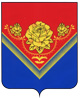 АДМИНИСТРАЦИЯГОРОДСКОГО ОКРУГА ПАВЛОВСКИЙ ПОСАД МОСКОВСКОЙ ОБЛАСТИПОСТАНОВЛЕНИЕг. Павловский ПосадОб утверждении Порядка расчета тарифов на платные услуги (работы), оказываемые (выполняемые) муниципальным бюджетным учреждением городского округа Павловский Посад Московской области «Редакция телевизионной программы «Радуга»В соответствии с Гражданским кодексом Российской Федерации, Бюджетным кодексом Российской Федерации, Налоговым кодексом Российской Федерации, Федеральным законом от 06.10.2003 №131-ФЗ «Об общих принципах организации местного самоуправления в Российской Федерации»,  Федеральным законом  от 06.12.2011 №402-ФЗ «О бухгалтерском учете», Уставом городского округа Павловский Посад Московской области, Порядком установления тарифов на услуги (работы), оказываемые (выполняемые) муниципальными учреждениями и предприятиями городского округа Павловский Посад Московской области, утвержденным решением Совета депутатов городского округа Павловский Посад Московской области от 26.10.2017 №141/13,  ПОСТАНОВЛЯЮ:1. Утвердить Порядок расчета тарифов на платные услуги (работы), оказываемые (выполняемые) муниципальным бюджетным учреждением городского округа Павловский Посад Московской области «Редакция телевизионной программы «Радуга» (прилагается).2. Опубликовать настоящее постановление в средствах массовой информации городского округа Павловский Посад Московской области и на официальном сайте Администрации городского округа Павловский Посад Московской области в сети Интернет.3. Настоящее постановление вступает в силу со дня его официального опубликования.4. Контроль за исполнением настоящего   постановления возложить на   заместителя Главы Администрации городского округа Павловский Посад Московской области                        Ордова И.С.             Глава городского округа         Павловский Посад                                                                                      Д.О. СеменовН.Б. Жуланова2-02-81Утвержден                                                                                     постановлением Администрации городского округа Павловский ПосадМосковской области                                                     от _30.01.2023 № 124_Порядок расчета тарифов на платные услуги (работы), оказываемые (выполняемые) муниципальным бюджетным учреждением городского округа Павловский Посад Московской области «Редакция телевизионной программы «Радуга»1. Общие положения1.1.Платные услуги (работы) оказываемые (выполняемые) муниципальным бюджетным учреждением городского округа Павловский Посад Московской области «Редакция телевизионной программы «Радуга» (далее – МБУ «РТП «Радуга») определены в соответствии с Гражданским кодексом Российской Федерации, Налоговым кодексом Российской Федерации,  Бюджетным  кодексом  Российской Федерации, Федеральным законом от 12.01.1996 №7-ФЗ «О некоммерческих организациях», Уставом городского округа Павловский Посад Московской области, Порядком установления тарифов на услуги (работы), оказываемые (выполняемые) муниципальными учреждениями и предприятиями городского округа Павловский Посад Московской области, утвержденным решением Совета депутатов городского округа Павловский Посад Московской области от 26.10.2017 №141/13. 1.2 Настоящий Порядок определяет расчет затрат на оказываемые (выполняемые) платные услуги (работы) МБУ «РТП «Радуга».1.3   Стоимость на платные услуги (работы) устанавливается с учетом расчета экономически обоснованных материальных и трудовых затрат на основе нормативных правовых документов, методических рекомендаций и инструкций, обязательных для применения при формировании тарифов.2. Порядок формирования себестоимости платных услуг (работ)2.1 Определение состава затрат, применяемых для расчета тарифов платных услуг (работ) и оценки ее обоснованности, производится в соответствии с существующими отраслевыми методическими рекомендациями. 2.2. Для расчета себестоимости платных услуг (работ) (С) расходы МБУ «РТП «Радуга» делятся на прямые (Рпр) и косвенные (Ркосв) (ст. 318 Налогового Кодекса РФ).Себестоимость услуги (работы) определяется по формуле:С=Рпр+Ркосгде:С- себестоимость услуги (работы)Рпр - прямые расходыРкос - косвенные расходы2.2.1 Учреждение самостоятельно определяет перечень прямых расходов, связанные с оказанием (выполнением) платной услуги (работы). К прямым расходам относятся затраты, непосредственно связанные с оказанием платной услуги (работы): 1) оплата труда работников, непосредственно участвующих в процессе оказания (выполнения) платной услуги (работы), определяется в соответствии со штатным расписанием. Заработная плата работников   включает в себя должностные оклады (минимальные оклады с учетом повышающих коэффициентов к окладу по занимаемой должности), компенсационные выплаты, доплата за стаж работы, ежемесячные выплаты стимулирующего характера.  (ФОТосн). 2) начисления на выплаты по оплате труда (Носн) в соответствии с законодательством Российской Федерации (расходы на оплату единого социального налога, а также взносы по страховым тарифам на обязательное страхование от несчастных случаев на производстве и профессиональных заболеваний); 3) материальные затраты (Мз) включают расходы на приобретение инвентаря, приборов, оборудования и других расходных материалов, используемых непосредственно в процессе оказания (выполнения) платной услуги (работы);Прямые расходы рассчитываются по формуле:Рпр = ФОТосн + Носн + Мз где:Рпр – прямые расходыФОТосн – заработная плата основного персоналаНосн – начисления на заработанную плату основного персоналаМз – материальные затраты2.2.2. К косвенным расходам (Ркосв) относятся те виды затрат, которые необходимы для оказания (выполнения) платной услуги (работы), но которые нельзя включить в себестоимость платных услуг (работ) методом прямого счета. Косвенными расходами при оказании платных услуг (работ) являются: 1) оплата труда административно-хозяйственного персонала (ФОТахп), которая определяется в соответствии с действующим штатным расписанием2) начисления на оплату труда (Нахп) включают расходы на оплату страховых взносов в соответствии с законодательством Российской Федерации; Расчет ФОТахп производится аналогично расчету ФОТосн. 3) расходы на общехозяйственные нужды (Рх) включающие: услуги связи; коммунальные расходы; транспортные услуги; затраты на материалы и предметы для текущих хозяйственных целей, на прочие общехозяйственные нужды. 4) прочие расходы (Рпроч) также определяются по планируемым расходам на год на основе данных предшествующего года. Косвенные расходы рассчитываются по формуле:Ркосв = ФОТахп + Нахп + Рх + + Рпрочгде:Ркосв – косвенные расходыФОТахп – оплата труда административно-хозяйственного персоналаНахп- начисления на оплату труда административно-хозяйственного персоналаРх – расходы на общехозяйственные нуждыРпроч - прочие расходыКосвенные расходы в себестоимость услуги включаются пропорционально прямым расходам, приходящимся на услугу (работу), через расчетный коэффициент косвенных расходов (Ккр):Ркосвс = Рпр х Ккргде:Ркосвс - величина косвенных расходов, включаемых в себестоимость   платной услуги (работы)Рпр – величина прямых расходов, включаемых в себестоимость платной услуги (работы)Ккр – коэффициент косвенных расходов, включаемых в себестоимость платной услуги (работы) пропорционально прямым расходам.Коэффициент косвенных расходов (Ккр), рассчитывается по фактическим данным предшествующего периода либо в случае отсутствия данных за предшествующий период в соответствии с планом работы на будущий год по формуле: Ккр= Σ Ркосв      Σ Рпргде: Σ Ркосв – сумма косвенных расходов в расчете на весь объем оказанных (выполненных) платных услуг (работ) за год Σ Рпр – сумма прямых расходов в расчете на весь объем оказанных (выполненных) платных   услуг (работ) за год. 3. Порядок формирования тарифа3.1. Тарифы на платные услуги (работы), оказываемые МБУ «РТП «Радуга», формируются на основе планируемых расходов МБУ «РТП «Радуга» за расчетный период (планируемый год). 3.2. Тариф на платную услугу (работу), оказываемую МБУ «РТП «Радуга», определяется по формуле: Т = С+ Пр + Н где: Т –тариф на платную услугу (работу); С – себестоимость платной услуги (работы); Пр – прибыль от оказания платной услуги (работы), которая регулируется от спроса предоставления данной услуги; Н- налоги на платную услугу согласно законодательству Российской Федерации.4. Заключительные положения.4.1 Настоящий порядок является обязательным для исполнения МБУ «РТП «Радуга».4.2 В случае необходимости в Порядок могут быть внесены изменения и дополнения.30.01.2023№124